Pymatuning Valley High School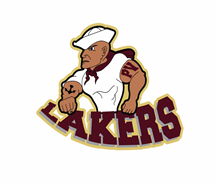 	Donald Schmidt Memorial Scholarship   The Donald Schmidt Memorial Scholarship was created by the Pymatuning Valley High School Academic Boosters to honor the memory of our beloved science teacher. It was a passion of Mr. Schmidt’s to encourage and support students who were pursuing a major or career field related to science. The intent of this scholarship is to award $1,000.00 to a graduating PVHS Senior and continue Mr. Schmidt’s noble efforts. Please only complete the application if you meet all of the requirements.Minimum Requirements:•	5 credits of Science: With at least one from Chemistry or Physics.Name __________________________________________________________________Address:______________________________________________________________________________City: _________________________________________  State:________  Zip Code:__________________Academics:Science Courses Taken at Pymatuning Valley High School:___________________________________________________________________________________________________________________________Anticipated College of Enrollment: ________________________________________________________Anticipated Major/Career: _______________________________________________________________Academic Honors: ___________________________________________________________________________________________________________________________________________________________Counselor’s Verifying Signature____________________________________ Date:___________________Essay – Please attach an essay of 200 words or less explaining why you are choosing the Major/Career Field you have listed above.Transcript – Please also attach a 7th Semester TranscriptA completed application will include this application, your requested essay and transcript. Incomplete applications will not be considered.Submission Options – All applications must be submitted in-person to Mr. Scott Brown, Pymatuning Valley High School Guidance Counselor, or emailed to Scott.Brown@pvschools.org  by the end of the school day Wednesday May 8th, 2024.